Allegato 3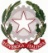 M.I.U.R. Ufficio Scolastico per la Lombardia Ufficio X    -   Ambito Territoriale di BergamoISTITUTO  COMPRENSIVO DI CLUSONEViale Roma 11  -   c.a.p. 24023    CLUSONE  -  Prov.   BERGAMO      0346/21023   –       0346/21023  -  cod. mecc.: BGIC80600Q  -  C.F.: 90017480162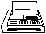 e-mail: bgic80600q@istruzione.it       pec:  bgic80600q@pec.istruzione.it        sito internet: www.icclusone.gov.itProt. n.____							Clusone,___________________								Ai Docenti delle classi ______________Al Personale ATADel Plesso _______________________OGGETTO: ACQUISIZIONE DISPONIBILITA’ SOMMINISTRAZIONE FARMACICon la presente si chiede al personale docente e ATA, preferibilmente individuato tra il personale che abbia seguito i corsi di Primo Soccorso e già nominato come Addetto al Primo Soccorso (ai sensi del D.Lgs. n.° 81/2008 e D.M.388/03) e al quale è stata comunque garantita prioritariamente l’informazione e formazione specifica “in situazione” da parte del Medico curante,SI CHIEDEla disponibilità a somministrare, secondo le prescrizioni, modalità, orari e dosi definiti dal Medico curante il farmaco ________________________________________________________________all’alunno/a __________________________________ della classe _________ sez. ___________I sottoscritti, consapevoli della legittimità del rifiuto a somministrare il farmaco suddetto, ma altresìconsapevoli dell’ obbligo di assistenza per tutte le situazioni che implicano un rischio di vita e che tale obbligo prescinde dalle competenze professionali o dal ruolo istituzionale svolto, dichiarano qui di seguito la loro disponibilità o non disponibilità alla prestazione in oggetto:La presente disponibilità deve essere restituita entro 3 gg. dalla consegna.Cordiali saluti.Il Dirigente									       Carrara  AndreaNOMINATIVO DOCENTESONO DISPONIBILENON SONO DISPONIBILEFIRMANOMINATIVO PERS. ATASONO DISPONIBILENON SONO DISPONIBILEFIRMA